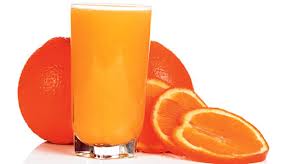 за период:  04.04. -  08.04.2022.                  *установа задржава право промене јеловника из техничких разлога                                                                                                               нутрициониста установе                                                                                                                                               ПРЕДШКОЛСКА УСТАНОВА ЧУКАРИЦАБр: 713 датум 29.03.2022.год.                            					    			Мирјана Спасов, Јелена ЈовановићБЕОГРАД, Пожешка број 28   Тел: 3058-717                                                                                                                                                                                                                                                                                                                                                                                                                                                                                                                      датумДоручакУжинаРучакпонедељак04.04.Намаз од сардине и крем сира, хлеб, јогуртКолач са маком,чајПасуљ са сланином, филе паприка салата, хлеб, Јабукауторак05.04.Мармелада, путер, хлеб, чајБухтла од хељдиног брашна са сиром, јогуртЈунећи гулаш са макаронама, цвекла салата, хлеб, Поморанџасреда06.04.Намаз од бареног јајета и крем сира, какаоЦрна торта, чајБешамел сос са пилећим филеом, прилог интегрални пиринач, кисели краставац салата, Јабукачетвртак07.04.Јунећа печеница, павлака, хлеб, јогуртПлазма кекс, лимунадаЈунећа чорба, мусака од шаргарепе са млевеним месом, кисело млеко, хлеб, Бананапетак08.04.Шунка, павлака, хлеб, млекоПудингПанирани ослић,пире кромпир, купус салата, хлеб, Поморанџаенергетска вредностбеланчевинемастиугљенихидратиминералиминераливитаминивитаминивитаминивитаминивитаминиенергетска вредностбеланчевинемастиугљенихидратиСаFeАБ1Б2СРР4451,3739,3937,59140,63523,646,55801,820,720,9580,586,63